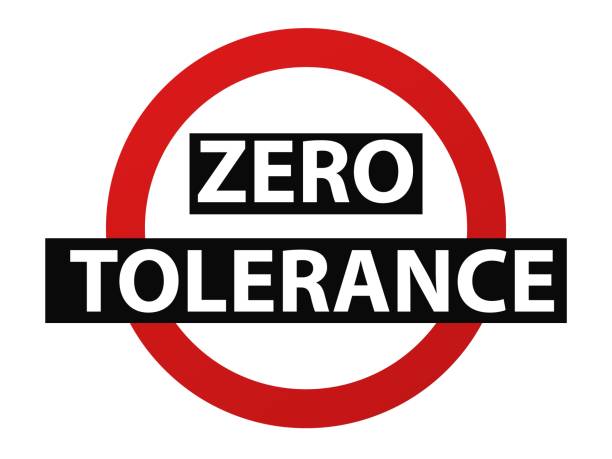 LOGAN PRACTICE HAS A ZERO TOLERANCE POLICYTHE FOLLOWING (BUT NOT LIMITED TOO) WILL NOT BE ACCEPT AND MAY RESULT IN A REMOVAL FROM OUR LISTOffensive language, verbal abuse & swearingPhysical violence towards staff or other patientsRacial abuse or sexual harassmentUnwanted or abusive remarks or gesturesBrandishing of objects or weaponsIntimidationUnreasonable behaviour and non-cooperationThreats or risk of injury to staffPLEASE BE KIND TO OUR STAFF